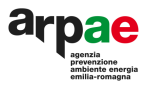 SERVIZI DI MANUTENZIONE AUTOMEZZI Avviso di consultazione preliminare di mercato (Pubblicità ai sensi dell’art.77 del d.lgs. 36/2023) QUESTIONARIO  da compilare e inviare attraverso la piattaforma SATER entro il 16 luglio 2024Nell'ambito delle procedure per l’affidamento di forniture e servizi programmate per il  triennio 2024-2026, Arpae intende procedere alla pubblicazione della presente  consultazione del mercato, da espletarsi sulla piattaforma SATER dell’Agenzia  regionale INTERCENT-ER. Con la presente consultazione di mercato, oltre ad assicurare la massima pubblicità  all’iniziativa di appalto, si vuole ottenere la più ampia diffusione di informazioni tecniche  per ottenere la più proficua partecipazione da parte dei soggetti interessati e ricevere  nel contempo dagli stessi, i migliori suggerimenti per una più compiuta conoscenza del  mercato. In merito all’iniziativa per la sottoscrizione di Accordi quadro per servizi di manutenzione automezzi vi preghiamo di  fornire il Vostro contributo, previa presa visione dell’informativa sul trattamento dei dati  personali sotto riportata, compilando il presente questionario e caricandolo sulla  piattaforma entro il 16 LUGLIO 2024.Si fa presente che, a valle della Consultazione preliminare di mercato, Arpae si riserva la  facoltà di incontrare le ditte che hanno manifestato interesse per ulteriori  approfondimenti. Si precisa che il contributo è prestato gratuitamente, senza diritto a rimborsi spese. Tutte le informazioni da Voi fornite con il presente documento saranno utilizzate ai soli  fini dello sviluppo dell’iniziativa in oggetto e potranno essere rilasciate per estratto e in  forma anonima a richiesta di altri operatori economici. L’invio del documento sulla piattaforma SATER implica il consenso al trattamento dei  dati forniti.Dati azienda Azienda  Indirizzo Nome e cognome del referente Ruolo in azienda Telefono Fax Indirizzo e-mail Data compilazione del questionario Informativa sul trattamento dei dati personali Ai sensi dell'art. 13 del Regolamento europeo 2016/679 relativo alla protezione delle  persone fisiche con riguardo al trattamento dei dati personali (nel seguito anche  “Regolamento UE”), Vi informiamo che la raccolta ed il trattamento dei dati personali  (d’ora in poi anche solo “Dati”) da Voi forniti sono effettuati al fine di consentire la  Vostra partecipazione all'attività di consultazione del mercato sopradetta,  nell’ambito della quale, a titolo esemplificativo, rientrano la definizione della strategia  di acquisto della merceologia, le ricerche di mercato nello specifico settore  merceologico, le analisi economiche e statistiche. Il trattamento dei Dati per le anzidette finalità, improntato alla massima riservatezza  e sicurezza nel rispetto della normativa nazionale e comunitaria vigente in materia di  protezione dei dati personali, avrà luogo con modalità sia informatiche, sia cartacee. Il conferimento di Dati; l'eventuale rifiuto di fornire gli stessi comporta l'impossibilità  di acquisire da parte Vostra, le informazioni per una più compiuta conoscenza del  mercato relativamente alla Vostra azienda. I Dati saranno conservati in archivi informatici e cartacei per un periodo di tempo  non superiore a quello necessario agli scopi per i quali sono stati raccolti o  successivamente trattati, conformemente a quanto previsto dagli obblighi di legge. All’interessato vengono riconosciuti i diritti di cui agli artt. da 15 a 23 del  Regolamento UE. In particolare, l’interessato ha il diritto di: i) revocare, in qualsiasi  momento, il consenso; ii) ottenere la conferma che sia o meno in corso un  trattamento di dati personali che lo riguardano, nonché l’accesso ai propri dati  personali per conoscere la finalità del trattamento, la categoria di dati trattati, i  destinatari o le categorie di destinatari cui i dati sono o saranno comunicati, il  periodo di conservazione degli stessi o i criteri utilizzati per determinare tale periodo;  iii) il diritto di chiedere, e nel caso ottenere, la rettifica e, ove possibile, la  cancellazione o, ancora, la limitazione del trattamento e, infine, può opporsi, per  motivi legittimi, al loro trattamento; iv) il diritto alla portabilità dei dati che sarà  applicabile nei limiti di cui all’art. 20 del regolamento UE. Se in caso di esercizio del diritto di accesso e dei diritti connessi previsti dagli artt.  da 15 a 22 del Regolamento UE, la risposta all'istanza non perviene nei tempi  indicati e/o non è soddisfacente, l'interessato potrà far valere i propri diritti innanzi  all'autorità giudiziaria o rivolgendosi al Garante per la protezione dei dati personali  mediante apposito ricorso, reclamo o segnalazione. L’invio ad ARPAE del Documento di Consultazione del mercato implica il consenso  al trattamento dei Dati personali forniti. Titolare del trattamento dei dati è Arpae Emilia-Romagna, con sede in Via Po 5,  40139 Bologna, dirgen@cert.arpa.emr.it. Le richieste per l’esercizio dei diritti riconosciuti di cui agli artt. da 15 a 23 del regolamento UE, potranno essere  avanzate al Responsabile della protezione dei dati al seguente indirizzo di posta  elettronica all’indirizzo dpo@arpae.it presso Arpae.Premessa La presente consultazione ha per oggetto il prossimo affidamento del servizio di  manutenzione e gestione del parco automezzi di ARPAE Emilia Romagna, per un periodo di 48 mesi, con la  consistenza ad oggi descritta nella tabella allegata, da svolgersi attraverso una rete di  centri di assistenza tecnica, situati sul territorio della regione Emilia-Romagna. L’elenco degli automezzi oggetto del servizio, le sedi di assegnazione e le relative  informazioni tecniche sono riportati negli allegati al disciplinare tecnico. Breve descrizione dell’iniziativa di appalto Con l’appalto in oggetto si intende individuare uno o più fornitori in grado di assicurare  il corretto funzionamento del parco automezzi assegnato, con il compito di prestare i  servizi descritti nell’allegato disciplinare tecnico. Tale documento rappresenta l’oggetto dell’appalto, suscettibile di modifiche all’esito delle osservazioni raccolte  nella presente indagine esplorativa del mercato. Arpae ipotizza una suddivisione dell’appalto in 4 Lotti territoriali, relativi agli automezzi attualmente  in dotazione delle seguenti strutture: La suddetta ipotesi di suddivisione in Lotti potrà essere modificata alla luce delle  risultanze della consultazione. La durata prevista del contratto sarà di 48 mesi, con possibilità di proroga di 6 mesi. Il valore complessivo della procedura  è stimato in 547.000,00  Euro IVA esclusa.QUESTIONARIO 1. BUSINESS AZIENDALE: vi preghiamo di riportare una breve descrizione della  vostra Azienda, indicando il core business/i principali settori di attività, la tipologia  (piccola, media, grande impresa) il numero di dipendenti 2. FATTURATO: Indicare il fatturato specifico sostenuto dall’azienda nell’ultimo  triennio disponibile rispetto all’anno corrente, preferibilmente specificando il valore  relativo a servizi analoghi a quelli oggetto di gara (servizi di manutenzione auto).3. PROGETTI ANALOGHI: Si richiede di fornire elementi da cui si possa evincere  l’esperienza maturata negli anni della vostra Azienda in progetti analoghi a quello  sopra descritto indicando i progetti eseguiti in termini di attività erogate, dimensioni economiche, dimensioni quantitative, cliente, durata.4. CERTIFICAZIONI: a vostro avviso quali Certificazioni Aziendali rilasciate da  Organismi Nazionali/Internazionali/Società/Terze Parti/SOA sono necessarie o  opzionali per eseguire le prestazioni indicate nel paragrafo “Breve descrizione dell'iniziativa di appalto”.5. MODELLO ORGANIZZATIVO: si chiede di indicare il modello organizzativo e  logistico adottati per l’erogazione dei servizi sul territorio regionale, (ad es.  disponete di Vostre strutture o operate tramite accordi commerciali, etc.)6. Rispetto al disciplinare tecnico Arpae, quali osservazioni si intende formulare?7. Rispetto alla suddivisione in Lotti formulata nel paragrafo “Breve descrizione  dell’iniziativa di appalto”, per quali Lotti potreste partecipare?8. Ai fini della formulazione dell’offerta economica riportiamo i criteri utilizzati nella precedente procedura:PERCENTUALE di sconto offerto sui LISTINI UFFICIALI, prezzi al pubblico (prezzi al netto di IVA e di altre imposte o contributi di legge), dei RICAMBI USURABILI E DEI CONSUMABILI (meccanica e di carrozzeria) delle Case costruttrici dei veicoli, come elencate nella colonna successiva con riportato a fianco il numero di vetture in dotazione Arpae;PERCENTUALE di sconto offerto sui listini al pubblico produttori (prezzi al netto di IVA e di altre imposte o contributi di legge) di PNEUMATICI di una marca PREMIUMPERCENTUALE di sconto sulla tariffa oraria della MANODOPERA (comprensiva di imposte o contributi di legge)PERCENTUALE di sconto sul prezzo per la procedura di REVISIONE PERIODICA dei veicoli (Art.80 “Nuovo Codice della Strada” Dec.Leg.vo n.285/92 e successive modificazioni)Poichè tali criteri saranno oggetto di valutazione in sede di gara, Vi chiediamo quali indicazioni ritenete di fornire all’amministrazione per la  comparazione delle offerte?9. SUGGERIMENTI: quali sono a vostro avviso i fattori più significativi da considerare  nel disegno dell’iniziativa di gara, affinché l’Amministrazione possa massimizzare il  rapporto qualità/prezzo delle prestazioni indicate al paragrafo “Breve descrizione  dell’iniziativa” e nel disciplinare tecnico”?10. In relazione alle caratteristiche del parco auto di Arpae e delle prestazioni richieste  nel disciplinare tecnico ritenete congruo l’importo stimato a base di gara?11. Rispetto all’erogazione dei servizi con gestione a “libro aperto” quali osservazioni o proposte di modifica ritenete di formulare?12.	Si chiede di indicare il CCNL prevalente per il settore di riferimento.13. Si chiede di indicare il costo per la manodopera in relazione al valore stimato di ciascun lotto tenendo conto del livello di inquadramento del personale utilizzato per lo svolgimento del servizio.Con la sottoscrizione del Documento di Consultazione del mercato, l’interessato acconsente espressamente al trattamento dei propri Dati personali più sopra forniti. Ragione sociale e firma operatore economico  _________________SUDDIVISIONE PER LOTTINUMERO AUTOIMPORTO COMPLESSIVO PER LOTTOLOTTO 1 AREA OVEST66€ 185.000,00LOTTO 2 AREA CENTRO46€ 120.000,00LOTTO 3 AREA METROPOLITANA41€ 100.000,00LOTTO 4 AREA EST55€ 142.000,00IMPORTO COMPLESSIVO 48 MESI208€ 547.000